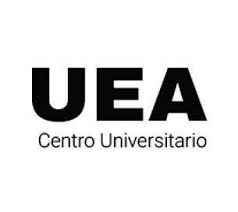 UEA CENTRO UNIVERSITARIOSECRETARIA DE INOVACION CIENCIA Y TECNOLOGIA Avance de sesiones Licenciaturas Docente:Ciclo escolarMódulo/semestralLicenciatura Número de sesionesMateria Número de horasTurnoTipo de cursoGradoObjetivo GeneralObjetivo GeneralPonderación con base al contenido sintético:No. De sesiónFechaContenidos temáticosObjetivos particularesRecursos a tener en cuenta para el desarrollo de las sesionesEstrategias de aprendizajePorcentaje  y criterios de evaluaciónBibliografíaNo. De sesiónFechaContenidos temáticosObjetivos particularesRecursos a tener en cuenta para el desarrollo de las sesionesEstrategias deaprendizajePorcentaje y criterios de evaluaciónBibliografía